РЕГЛАМЕНТ32-го чемпионата и ПЕРВЕНСТВА россиипо бодибилдингу 22 – 26 ОКтября 2020г.г. севастополь I. Общие положения1.1. Настоящий Регламент определяет порядок организации и проведения Чемпионата и Первенства России по бодибилдингу (далее Соревнования).1.2.  Настоящий Регламент составлен согласно:-  Положения о межрегиональных и всероссийских официальных спортивных соревнованиях по бодибилдингу на 2020 год;- Закона «О физической культуре и спорте в Российской Федерации» от 04.12.2007г. №329-ФЗ;- Правил вида спорта «бодибилдинг», утвержденных Минспортом РФ, пр.№190 от 07.03.2019 с изм. От 28.07.2020 №579;- Регламента Минспорта РФ по организации и проведению официальных физкультурных и спортивных мероприятий на территории Российской Федерации в условиях сохранения рисков распространения COVID-19.1.3. Регламент составлен с учетом действующей эпидемиологической обстановки и содержит основные требования, предъявляемые к санитарному режиму на объекте спорта СК «Муссон». (далее – «Комплекс»), планируемом к задействованию во время проведения Соревнования, личной гигиене сотрудников организационного комитета Соревнования, особенностям режимов доступа к месту проведения Соревнования, санитарной обработке помещений, обеспечению сотрудников организационного комитета  Соревнования средствами защиты и другие необходимые мероприятия для противодействия распространению новой коронавирусной инфекции (COVID-19).1.4. Цели и задачи:- развитие бодибилдинга и его дисциплин в Российской Федерации;- подготовка спортивного резерва;- повышение спортивного мастерства спортсменов;- выявление сильнейших спортсменов для отбора и формирования списка кандидатов в спортивные сборные команды России для подготовки к международным спортивным соревнованиям и участия в них от имени Российской Федерации.1.5. Запрещено оказывать противоправное влияние на результаты соревнований (Ст.26.2 329-ФЗ).Настоящий Регламент и Положение о межрегиональных и всероссийских официальных спортивных соревнованиях по бодибилдингу на 2020 год являются основанием для командирования спортсменов, тренеров, спортивных судей и иных специалистов в области физической культуры и спорта на спортивные соревнования органами исполнительной  власти субъектов Российской Федерации в области физической культуры и спорта, по запросу – при наличии вызова от Федерального государственного бюджетного учреждения «Центр спортивной подготовки сборных команд России».II. Сроки и место проведенияСоревнования проводятся  в городе Севастополь. Сроки проведения:  22-26 октября 2020 года. День приезда – 22.10.2020г. День отъезда – 26.10.2020г.Приём стартовых и членских взносов, комиссия по допуску (взвешивание/измерения роста - СТРОГО по расписанию - см.Приложение № 2): Отель «Атлантика» (конференц-зал) по адресу: г.Севастополь, пр.Героев Сталинграда, 22.Место проведения соревнований – СК «Муссон» по адресу: ул. Вакуленчука, 29.Проживание (только по предварительным заявкам, см. Приложение №1):  - отель  «Атлантика» по адресу: пр.Героев Сталинграда, 22.Контактное лицо по размещению – Виктория, тел.+7(978)710-82-48.Вечер подведения итогов:  по дополнительному назначению.Карантин для приезжих из других субъектов не предусмотрен! Введена обязанность для граждан использовать средства индивидуальной защиты органов дыхания (медицинские и немедицинские маски, респираторы) в общественных местах.III. Организация и руководство соревнованиямиОбщее руководство организацией Соревнований осуществляют:- Федерация бодибилдинга России (ФББР),- Управление по делам молодежи и спорта города Севастополя,- ГАУ «ЦСП СКС»,- РОО «Федерации бодибилдинга г. Севастополя».Непосредственное руководство осуществляют:  Федерации бодибилдинга г. Севастополя и ГЛАВНАЯ СУДЕЙСКАЯ КОЛЛЕГИЯ ФББР.Организаторы Соревнований обеспечивают необходимые условия для проведения соревнований, работу судейской коллегии, награждение победителей и призеров.Ответственность за обеспечение организационных расходов по подготовке и проведению соревнований (аренда, наградная атрибутика, банкет, трансферт и пр.) возлагается на РОО «Федерации бодибилдинга г. Севастополя».Место проведения СК «Муссон» отвечает требованиям соответствующих нормативных правовых актов, действующих на территории РФ по вопросам обеспечения общественного порядка и безопасности участников и зрителей, а также требованиям правил по бодибилдингу.Непосредственное обеспечение безопасности осуществляет ООО «ЧО «КОРВЕТ» лицензия ЧО №042824.Оказание скорой медицинской помощи осуществляется в соответствии с приказом Минздрава России от 01.03.2016 №134Н. Медицинское обслуживание соревнований осуществляет ООО 
« Медицинский центр «Аванта».IV. Требования к участникам соревнований        4.1. К участию в Соревнованиях допускаются спортсмены:      В дисциплинах бодибилдинга: - юниоры (2002 – 1997г.р.) в  категориях: 75кг, св.75кг и в абсолютном первенстве; МАСТЕРА (мужчины) – 40-49 лет (1980 – 1971г.р.) в  категориях: 90кг и св.90кг; – 50-59 лет (1970 – 1961г.р.) - абсолютная категория; – старше 60 лет (1960 г.р. и ранее) - абсолютная категория, и в абсолютном первенстве среди всех возрастных категорий МАСТЕРОВ; МУЖЧИНЫ (1996г.р. и ранее) в  категориях: 70кг, 75кг, 80кг, 85кг, 90кг, 95кг, 100кг, св.100кг и в абсолютном первенстве; ЖЕНЩИНЫ (1996г.р. и ранее) - абсолютная ростовая категория.      В дисциплинах классического бодибилдинга (бодибилдинг - ростовые категории): юниорЫ (2002– 1997г.р.) - абсолютная категория; мужчинЫ (1996г.р. и ранее) в  категориях: 175см, 180см, св.180см и в абсолютном первенстве.           В дисциплинах фитнеса: юниоркИ 18 – 23 года (2002 – 1997г.р.); мужчинЫ и женщинЫ (1996г.р. и ранее) – все в абсолютных категориях.       В дисциплинах бодифитнеса: юниоркИ (2002 – 1997 г.р.); МАСТЕРА (женщины 1985 г.р. и ранее) – все в абсолютных категориях; женщинЫ (1996 г.р. и ранее) в  категориях: 158см, 163см, 168см, св.168см и в абсолютном первенстве.      В дисциплинах фитнес-бикини: ЮНИОРКИ 18 – 23 года (2002 – 1997г.р.) в  категориях: 166см, св.166см и в абсолютном первенстве; МАСТЕРА (женщины 1985г.р. и ранее) в категориях: 166см, св.166см и в абсолютном первенстве; ЖЕНЩИНЫ (1996г.р. и ранее) в  категориях: 158см, 160см, 162см, 164см, 166см, 169см, 172см, св.172см и в абсолютном первенстве.    В дисциплинах пляжного бодибилдинга: ЮНИОРЫ (2002 – 1997 г.р.); МАСТЕРА (мужчины 1980 г.р. и ранее) – все в абсолютных категориях; МУЖЧИНЫ (1996 г.р. и ранее) в категориях: 173см, 179см, св.179см и в абсолютном первенстве.    В дисциплинах атлетик (classic physique) – ростовые категории:МУЖЧИНЫ (1996г.р. и ранее) в категориях: 180см, св.180см и в абсолютном первенстве.    В дисциплинах велнес-фитнес – ЖЕНЩИНЫ в категориях: 166см и св.166см и в абсолютном первенстве.    Атлетический бодибилдинг (muscular physique)  –  МУЖЧИНЫ - абсолютная категория.     Соревнования конкурсной категории (без очков в командный зачёт) проводятся в дисциплине Фит-модель – ЖЕНЩИНЫ в категориях: 163 см, 168 см, св.168см и в абсолютном первенстве.В соответствии с пунктом 2.1 постановления Главного санитарного врача Российской Федерации от 30.06.2020 № 16, до 01.01.2021 запрещено проведение массовых мероприятий с участием лиц до 18 лет.       Всего: 53 категории и 12 абсолютных первенств. Количество категорий может быть пересмотрено судейской коллегией в зависимости от количества заявленных участников. Если менее 5 спортсменов в одной категории, категории будут объединены со следующей более тяжелой (либо легкой) весовой категорией/ более высокой (либо низкой) ростовой категорией.       4.2. юниоры и юниорки могут соревноваться в старших возрастных группах своих номинаций, если они заняли I – III места в весовых или ростовых категориях своих возрастных групп. Исключения: пляжный бодибилдинг – I-VI место и фитнес-бикини – I-X место (те же условия и для фитнес-бикини-мастера).        4.3. Возможно участие в нескольких номинациях (ТОЛЬКО ДЛЯ БОДИБИЛДИНГА, АТЛЕТИК (classic physique) и КЛАССИЧЕСКОГО БОДИБИЛДИНГА) с дополнительным стартовым взносом 1000руб.       4.4. Для участия в Соревнованиях спортсмен должен достичь установленного возраста  в календарный год проведения соревнований.       4.5. Территориальная принадлежность спортсменов к субъекту Российской Федерации для допуска к Соревнованиям определяется согласно регистрации по месту проживания или по месту фактического пребывания, что подтверждается временной пропиской, или справкой с места учебы.        4.6. Спортсмены на комиссии по допуску должны быть в соревновательных костюмах, соответствующих правилам IFBB, предъявить паспорт и медицинскую страховку (во время регистрации будет организована работа страховой компании), сдать качественную фонограмму, записанную первым треком на USB-носителе (флэшке). Согласно приказа Минспорта РФ №227 от 17.03.2015, каждый участник соревнований должен иметь квалификационную книжку спортсмена для оформления спортивных разрядов, а также обладатели спортивных званий по бодибилдингу должны предъявить подтверждающие документы. Судьи на инструктаже и жеребьевке ОБЯЗАНЫ предъявить книжку спортивного судьи.      4.7. Организация мер безопасности на Комиссии по допуску.4.7.1.В связи с постоянным контактом судей (выдача стартовых номеров участникам Чемпионата) и медицинского персонала (проверка справки о медицинском допуске участника к Чемпионату) с участниками Чемпионата, члены Комиссии по допуску будут в масках и перчатках.4.7.2. Участники должны быть в масках.4.7.3. Обеспечение социального дистанцирования в Комплексе, исключив нахождение посетителей вблизи друг от друга (расстояние между посетителями не менее 1,5 – 2 метров).4.7.4. На Комиссию по допуску будут допущены только представители судейского коллегии, участники и один представитель от каждой региональной команды (в обязательном порядке, все должны использовать средства индивидуальной защиты), не имеющие симптомов заболевания. При входе в Комплекс производится измерение температуры тела бесконтактным способом. Лица с повышенной температурой тела (37°С и более) на территорию комплекса не допускаются.                      V. Заявки на участие      5.1. Сборные команды регионов должны отправить предварительную   ЗАЯВКУ НА   участие (см.Приложение № 1) с полным указанием Ф.И.О, даты рождения, номинации, весовой/ростовой категории каждого участника соревнований, Ф.И.О. представителей, информацию по прибытию и отбытию, а также информацию по гостинице НЕ позднее 12 октября 2020г. Команды, приславшие заявки позже, не получат скидку на проживание и размещаются в последнюю очередь при наличии свободных мест. Скидка на дни дополнительного проживания предоставляется при обязательном указании дат в Заявке и при бронировании. Тарифы на размещение и способ бронирования - в Приложении № 3!       5.2. Предварительные ЗАЯВКИ НА УЧАСТИЕ (смотрите Приложение № 1) высылаются: в Оргкомитет на e-mail: madmax1113@mail.ru. Тел. для справок: 8(911)324-42-43, 8(978)700-37-86.Копии Заявок обязательно высылаются в ФББР на е-mail:  info@fbbr.org. Телефон ФББР для справок: 8 (953)149-98-09 (Санкт-Петербург).      5.3. РОО «Федерации бодибилдинга г. Севастополя» осуществляет встречу и проводы участников в аэропорту и на Ж/Д вокзале только для организованных групп (не менее 5 человек), проживающих в официальной гостинице по предварительным заявкам с указанием № рейса самолета или поезда с датой и временем прибытия и отбытия.         5.4. Оригинал ЗАЯВКИ с визой врача и подписью руководителя, отвечающего за достоверность информации необходимо предоставить на комиссии по допуску.           5.5. По правилам IFBB/ФББР количество официальных делегатов (вне зависимости от их статуса – судья, тренер или представитель) от одной команды определяется: 2 и менее спортсменов – 1 официальный делегат (судья или тренер), 3 и более спортсменов – 2 официальных делегата (судьи, тренеры и т.д.). Браслеты для официальных делегатов будут выдаваться при оплате стартовых и членских взносов, которые сдаёт ТОЛЬКО руководитель команды за всю сборную команду региона. Экстра-делегаты могут приобрести у организаторов браслет стоимостью 2500р., который даёт право посещать соревнования в течение 3-х дней.Деятельность ФББР осуществляется за счёт членских и целевых (стартовых) взносов, которые собираются главным бухгалтером ФББР и размещаются на расчётном счёте ФББР. Тренеры, представители, судьи и участники (старше 18 лет) обязаны быть членами ФББР, оплатив вступительный взнос -  700 рублей и получив членский билет ФББР и значок, продление членства - 500 рублей в год. Каждый участник СОРЕВНОВАНИЙ старше 18 лет (спортсмен, судья, представитель, тренер) оплачивает целевой (стартовый) взнос  - 2000 рублей, который идёт на уставную деятельность ФББР.  Сборная команда г.Севастополя (принимающий регион) от стартового взноса освобождается.         Вечер поведения итогов. Вход: для спортсменов, официальных делегатов – 500руб. (цена действительна ТОЛЬКО в день регистрации), для экстра-делегатов, а также потерявших и/или вовремя не купивших билет – цена: 2000 руб. Билеты на вечер подведения итогов приобретаются на регистрации – 22 октября 2020г либо у организаторов соревнование (Ларина Евгения Геннадьевна +7(978)700-37-90).     VI. Судейская коллегияГлавный судья   –  судья ВК, Курсеев Максим Михайлович (Севастополь)Главный секретарь     –  судья  ВК, Михайлова Наталья Владимировна  (Санкт-Петербург)Председатель Судейской коллегии ФББР - судья ВК, Литвинов Владимир Иванович (Брянск)Судья-комментатор   –  судья  ВК, Назаренко Александр (Санкт-Петербург) Предложение по включению судей в судейскую коллегию и тест-судей должно быть направлено региональной федерацией по эл.почте: litvinov-pro@yandex.ru по следующей форме до 10.10.2020:Судейский семинар (лектор А.Ю.Назаренко) – 23 октября, 18.00. Для начинающих судей стоимость - 3000руб. с сертификатом, для действующих судей с прохождением теоретического теста - 500руб за сертификат. Место проведения - отель «Атлантика», конференц-зал. По решению Конференции 14.10.2018 – максимальное количество судей от одного региона – 5 человек, которые оплачивают стартовый взнос 2000 руб., и по желанию билет на банкет 500 руб.Судьям, желающим пройти тест, необходимо быть включенными в официальную заявку своего региона и на регистрации оплатить: 2500руб. (1300руб – судейский тест, 1200руб - браслет стажёра). К судейству будут допущены только судьи, имеющие оформленную судейскую категорию и включенные в официальную заявку. VII. Условия подведения итогов       Победители в категориях определяются, согласно правилам, по наименьшей сумме мест. При равном количестве мест победитель определяется по правилам IFBB (по наибольшему количеству высших мест). В командном зачете команда-победитель определяется по наибольшей сумме очков пяти лучших результатов, полученных спортсменами каждой команды. В зачет идут результаты не более двух спортсменов в одной категории от региона. Очки подсчитываются по правилам IFBB: I место - 16 очков, II место - 12 очков, III место - 9 очков, IV место - 7 очков, . X место - 1 очко. Очки, данные команде юниорками, юниорами, МАСТЕРАМИ, участниками категорий «ФИТНЕС-БИКИНИ», «ПЛЯЖНЫЙ БОДИБИЛДИНГ» и «Велнес-фитнес», «Атлетический бодибилдинг» - 75% от их суммы очков. Абсолютные чемпионы во всех взрослых и в юниорскИХ категориях получают к своей сумме очков в командный зачет по 2 очка.VIII. Награждение      Победители и призеры среди: ЮНИОРОВ и ЮНИОРОК награждаются кубками, медалями и дипломами. Абсолютный победитель среди ЮНИОРОВ награждается специальным кубком, золотой медалью, дипломом.      Во взрослых категориях призеры награждаются кубками, медалями, дипломами. Абсолютные победители награждаются специальными кубками, золотыми медалями, дипломами. 	ФББР (в размере 480.000руб) и ФББ г. Севастополя (в размере 200.000руб) обеспечивают общий призовой фонд в размере 680.000 рублей:Если дисциплина ФББР представлена одной ростовой / весовой категорией и в ней принимает участие менее пяти спортсменов, призовой фонд в этой дисциплине не выплачивается, а перераспределяется в другие номинации.     Команда-победительница награждается специальным призом и дипломом. За II и III места команды награждаются кубками и дипломами соответствующих степеней.     В категориях разыгрываются: 53 комплекта кубков и медалей, 12 золотых медалей и кубков вручаются абсолютным чемпионам. 38 золотых медалей вручаются тренерам чемпионов за воспитание победителей среди взрослых категорий и абсолютного победителя среди юниоров в бодибилдинге.       Спортсмен, добившийся в текущем сезоне наибольшего прогресса в дисциплине «бодибилдинг» среди мужчин, награждается призом Президента ФББР - «ПРИЗ ПРОГРЕССА».В дисциплине БОДИБИЛДИНГ среди мужчин учреждается кубок за «Лучшую произвольную программу» и денежный приз в размере 30.000 рублей.IX. Условия финансирования9.1. Финансовое обеспечение, связанное с организационными расходами по подготовке и проведению соревнований (аренда, наградная атрибутика, банкет, трансферт и пр.) осуществляется за счет средств бюджетов субъектов Российской Федерации, бюджетов муниципальных образований и внебюджетных средств других участвующих организаций.9.2. Расходы по командированию (проезд, питание, размещение, страхование, целевой (стартовый) и членский взносы в ФББР участников соревнований обеспечивают командирующие организации.X. Дополнительная информация         мужчинам и юниорам в бодибилдинге, занявшим в течение предыдущего соревновательного года на кубке и/или ЧЕМПИОНАТЕ РОССИИ I-III места, при взвешивании на данных СОРЕВНОВАНИЯХ дается провес: I место – 3 кг, II место – 2 кг, III место – 1 кг. Мужчинам в классическом бодибилдинге, классик физик и фитнесе соответственно 1,5 кг, 1 кг, 0,5 кг. Внимание членов сборных команд России! Комплектование сборной команды на чемпионаты мира осуществляется тренерским советом ФББР по представлению личных тренеров спортсменов, руководителей региональных федераций по результатам участия в Кубках / Чемпионатах России – 2019-20г.г. (информация на сайте www.fbbr.org).  Предварительные заявки отправлять по эл.почте: info@fbbr.org. Каждый кандидат в сборную команду обязан будет подписать СОГЛАСИЕ НА ПРОХОЖДЕНИЕ ДОПИНГ - КОНТРОЛЯ и ОТВЕТСТВЕННОСТЬ ЗА УПОТРЕБЛЕНИЕ ЗАПРЕЩЕННЫХ WADA ПРЕПАРАТОВ И МЕТОДОВ!На соревнованиях командой «Спортзагар» будет организовано профессиональное нанесение грима во все дни Чемпионата. Запись на грим - https://reg.sportzagar.ru, дополнительно - 22 октября 2020 с 13:00 на Комиссии по допуску (взвешивание/измерение роста). Телефон для консультации: 8(800)555-76-75 и 8(812)959-09-85.XI. ПротестыВсе чрезвычайные обстоятельства и спорные вопросы рассматриваются Судейской коллегией во главе с Главным судьей соревнований, согласно Правил вида спорта «бодибилдинг».Приложение № 1Заявки на участие, заверенные руководителем региональной Федерации, должны быть отправлены не позднее 12 октября 2020 г.ОБРАЩАЕМ ВНИМАНИЕ!!!! ПРИЛЕТ В ГОРОД СИМФЕРОПОЛЬ (60км до Севастополя)!Трансфер из аэропорта Симферополя до города Севастополя осуществляетсяТОЛЬКО по предварительной заявке.Все данные указывать полностью!Заявка  на  участие  (ОБРАЗЕЦ)          в Чемпионате России по бодибилдингу 22-26 октября 2020г.  в г.Севастополь от сборной команды ………………………………………………..…… (региона)Руководитель команды  (Ф.И.О.) _______________________________________Номер телефона   ____________________________________________________                                                                                        Электронная почта __________________________________________________  Руководитель Федерации                                                  М.П.                                     ПодписьПриложение № 2КОММИСИЯ ПО ДОПУСКУ Расписание  взвешивания / измерения  ростовых  категорий  Участники получают свои номерки без жеребьевки по порядку регистрации в своей ростовой/весовой категории. Спортсмен, опоздавший на регистрацию в свою ростовую/весовую категорию, будет зарегистрирован по окончанию аккредитации последней номинации.Начало регистрации категорий -  в 13:00  (22 октября 2020)ОТЕЛЬ «Атлантика», КОНФЕРЕНЦ-ЗАЛ (пр. Героев Сталинграда, 22)Тарифы   на размещение                                               Приложение № 3ГОСТИНИЦА № 1. Отель «Атлантика» 3*, пр. Героев Сталинграда, 22	Расчетный час – 12.00. Ранний заезд до 09:00, плюс 50% от стоимости проживания. 	При полном заполнении основного отеля, будет организовано дополнительное размещение. Во всех гостиницах будет организовано диетическое меню для спортсменов.Приложение № 4АНКЕТА для аккредитации СМИ Чемпионат и Первенство России по бодибилдингу и фитнесу22-25 октября 2020г.  в городе СевастопольПросим внести данные СМИ и сотрудников, которые примут участие в освещении соревнований. Все поля являются обязательными для заполнения! Если от одного СМИ аккредитуется более 1-го представителя, анкета заполняется                           на каждого! Заполненная анкета направляется в Оргкомитет не позднее 15 октября  2020 года  на  эл.почту: madmax1113@mail.ru.  Аккредитованные журналисты получат наручный браслет и бейдж, которые дают право посещения мероприятия.  *СМИ, по какой-либо причине не получившее в срок аккредитацию, на территорию мероприятия допущено не будет. Просим аккредитованных СМИ предоставить Оргкомитету исходные материалы/сюжеты о Чемпионате России-2020, на жестких дисках или электронном виде в архив ФББР. *Представителям СМИ, получившим аккредитацию, но не осветившим мероприятия Чемпионате России-2020 в дальнейшем будет отказано в получении аккредитации. При использовании официальной информации, цитировании высказываний участников, фотографий и видеосюжетов, сделанных в рамках Чемпионата России-2020, готовые материалы должны содержать упоминание о Чемпионате России-2020 по бодибилдингу.По вопросам работы СМИ на Чемпионате  России, выдаче аккредитаций, организации интервью обращаться организаторам по эл.почте: madmax1113@mail.ru.             «CОГЛАСОВАНО»Президент Региональной общественной организации «Федерация бодибилдинга города Севастополя»____ ______________ М.М.Курсеев    «____» __________ 2020г.                 «Утверждаю»Президент Федерации              бодибилдинга России_______________А.В.Вишневский   «____» __________ 2020г                 «Утверждаю»Президент Федерации              бодибилдинга России_______________А.В.Вишневский   «____» __________ 2020г                 «Утверждаю»Президент Федерации              бодибилдинга России_______________А.В.Вишневский   «____» __________ 2020г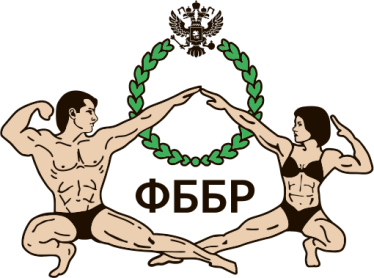 Ф.И.О.Регионсудейская категория№ уд-я, дата выдачиПетров Иван ИвановичЭнский край1290029002Иванова Мария ИвановнаЭнский край2255678912Мужские дисциплины:1 место2 место3 место4 место5 место6 местоБодибилдинг  абсолютная60.00045.00035.00025.00020.00015.000Лучшая произвольная программа в бодибилдинге (мужчины)                                        30.000Лучшая произвольная программа в бодибилдинге (мужчины)                                        30.000Лучшая произвольная программа в бодибилдинге (мужчины)                                        30.000Лучшая произвольная программа в бодибилдинге (мужчины)                                        30.000Лучшая произвольная программа в бодибилдинге (мужчины)                                        30.000Лучшая произвольная программа в бодибилдинге (мужчины)                                        30.000Лучшая произвольная программа в бодибилдинге (мужчины)                                        30.000Классический бодибилдинг абсолютная30.00015.00010.000Классик физик абсолютная30.00015.000Пляжный бодибилдинг абсолютная20.00015.00010.000Бодибилдинг мастера абсолютная20.000Бодибилдинг юниоры абсолютная15.000Атлетический  бодибилдинг абсолютная20.000Фитнес-мужчины20.000Женские дисциплиныБодифитнес абсолютная20.00015.00010.000Классический бодибилдинг абсолютная 20.000Фитнес-бикини абсолютная20.00015.00010.000Велнес-фитнес абсолютная20.00015.000Фит-модель абсолютная15.000Фитнес женщины абсолютная20.000Фитнес-бикини мастера абсолютная15.000Бодифитнес мастера абсолютная15.000Фитнес-бикини юниорки абсолютная10.000Бодифитнес юниорки абсолютная10.000№Ф.И.О.полностьюДата рожд.НОМИНАЦИЯ/СтатусВЕС/ РОСТГОСТИНИЦАГОСТИНИЦА№ рейса(ПРИЛЁТ)№ рейса(ПРИЛЁТ)№ рейса(ВЫЛЕТ)№ рейса(ВЫЛЕТ)№Ф.И.О.полностьюДата рожд.НОМИНАЦИЯ/СтатусВЕС/ РОСТЗАЕЗД дата / время ВЫЕЗД дата / времядатавремядатавремяИванов Иван Иванович16.12.83Мужчины100кгSU 6214SU 6214SU 6216SU 6216Иванов Иван Иванович16.12.83Мужчины100кг20.0414:0025.0412:0020.0413:0025.0415:00Иванова Юлия Борисовна22.11.85Фитнес-бикини163смЖДЖДЖДЖДИванова Юлия Борисовна22.11.85Фитнес-бикини163см20.0414:0025.0412:0020.0413:0025.0415:00Иванова Юлия Борисовна22.11.85Фитнес-бикини163см--------------------------------Представитель / судья-----------Представитель / судья-----------Тренер / судья-------------Судья-дублерРАСПИСАНИЕ СОРЕВНОВАНИЙРАСПИСАНИЕ СОРЕВНОВАНИЙРАСПИСАНИЕ СОРЕВНОВАНИЙРАСПИСАНИЕ СОРЕВНОВАНИЙ22.10(чт.)ЗАЕЗД УЧАСТНИКОВ -  РЕГИСТРАЦИЯЗАЕЗД УЧАСТНИКОВ -  РЕГИСТРАЦИЯЗАЕЗД УЧАСТНИКОВ -  РЕГИСТРАЦИЯ22.10(чт.)0900Прием стартовых взносов - отель «Атлантика», конференц-зал  Взносы за сборную команду региона сдает ТОЛЬКО руководитель команды. Прием стартовых взносов - отель «Атлантика», конференц-зал  Взносы за сборную команду региона сдает ТОЛЬКО руководитель команды. 22.10(чт.)1300 Комиссия по допуску - измерение весовых/ростовых категорий (отель «Атлантика»)Участники получают свои номерки без жеребьевки по порядку регистрации в своей весовой/ростовой категории (строго по регламенту!). Спортсмен, опоздавший на регистрацию в свою весовую/ростовую категорию, будет зарегистрирован по окончанию аккредитации последней номинации. Комиссия по допуску - измерение весовых/ростовых категорий (отель «Атлантика»)Участники получают свои номерки без жеребьевки по порядку регистрации в своей весовой/ростовой категории (строго по регламенту!). Спортсмен, опоздавший на регистрацию в свою весовую/ростовую категорию, будет зарегистрирован по окончанию аккредитации последней номинации. 23.10(пт.)1-й ДЕНЬ -  Первенство   России1-й ДЕНЬ -  Первенство   России1-й ДЕНЬ -  Первенство   России23.10(пт.)1030Инструктаж судей. Формирование судейских бригад       Инструктаж судей. Формирование судейских бригад       23.10(пт.)11001. Классич.б/б.  - юниоры, абс.кат. 2. Бодибилдинг - юниоры, 75кг3. Бодибилдинг - юниоры, +75кг4. Пляж.б/б        - юниоры, абс.кат.5. Награждение - б/б юниоры, 75кг6. Награждение - б/б юниоры,  +75кг7.Бодибилдинг- ю-ры, АБС.Перв.+ награжд. 8.Награждение-классич. б/б-юниоры,   абс.кат.9.Награждение-пляжн.б/б-юниоры,абс.кат.10. Фитнес       - юн-ки, 18-23 года (I раунд) 11. Бодифитнес - юниорки, абс.кат.12. Фитнес-бикини-юн-ки, 18-23 года 166см13. Фитнес-бикини-юн-ки,18-23года +166см14. Фитнес       - юн-ки, 18-23 года (II раунд)15. Бодифитнес     - мастера, абс.кат. 16. Фитнес-бикини - мастера,   166см17. Фитнес-бикини - мастера, +166см18. Награждение - фитнес-юн-ки, 18-23гг  19.  Награждение  - бодифит.- юниорки, абс.кат.20.  Награждение.  - бодифит.-мастера,  абс.кат.21. Награждение - фитн.-бикини-юн-ки 18-23166см и +166см АБС.Перв.+награжд.22. Награждение  - фит.бикини мастера, 166см23.  Награждение  - фит.бикини мастера, +166см24. Фитнес-бик.- мастера, АБС.Перв.+награжд.25. Бодибилдинг  - муж.-мастера, 40-49л   90кг26. Бодибилдинг  - муж.-мастера, 40-49л +90кг27. Бодибилдинг  - муж.-мастера, 50-59лет абс.к28. Бодибилдинг  - муж.-мастера, + 60лет абс.к29. Пляж.б/б        - мастера,  абс.кат30. Награждение   - мужч.-мастера, 40-49л 90кг31. Награждение   - мужч.-мастера, 40-49л +90кг32. Награждение - мужч.-мастера,50-59л, абс.кат.33. Награждение - мужч.-мастера, 60 лет абс.кат.34. Бодибилдинг -мужч.-маст.АБС.Перв,+ нагр35. Награждение - пляжн.б/б мастера, абс.кат23.10(пт.)1. Классич.б/б.  - юниоры, абс.кат. 2. Бодибилдинг - юниоры, 75кг3. Бодибилдинг - юниоры, +75кг4. Пляж.б/б        - юниоры, абс.кат.5. Награждение - б/б юниоры, 75кг6. Награждение - б/б юниоры,  +75кг7.Бодибилдинг- ю-ры, АБС.Перв.+ награжд. 8.Награждение-классич. б/б-юниоры,   абс.кат.9.Награждение-пляжн.б/б-юниоры,абс.кат.10. Фитнес       - юн-ки, 18-23 года (I раунд) 11. Бодифитнес - юниорки, абс.кат.12. Фитнес-бикини-юн-ки, 18-23 года 166см13. Фитнес-бикини-юн-ки,18-23года +166см14. Фитнес       - юн-ки, 18-23 года (II раунд)15. Бодифитнес     - мастера, абс.кат. 16. Фитнес-бикини - мастера,   166см17. Фитнес-бикини - мастера, +166см18. Награждение - фитнес-юн-ки, 18-23гг  19.  Награждение  - бодифит.- юниорки, абс.кат.20.  Награждение.  - бодифит.-мастера,  абс.кат.21. Награждение - фитн.-бикини-юн-ки 18-23166см и +166см АБС.Перв.+награжд.22. Награждение  - фит.бикини мастера, 166см23.  Награждение  - фит.бикини мастера, +166см24. Фитнес-бик.- мастера, АБС.Перв.+награжд.25. Бодибилдинг  - муж.-мастера, 40-49л   90кг26. Бодибилдинг  - муж.-мастера, 40-49л +90кг27. Бодибилдинг  - муж.-мастера, 50-59лет абс.к28. Бодибилдинг  - муж.-мастера, + 60лет абс.к29. Пляж.б/б        - мастера,  абс.кат30. Награждение   - мужч.-мастера, 40-49л 90кг31. Награждение   - мужч.-мастера, 40-49л +90кг32. Награждение - мужч.-мастера,50-59л, абс.кат.33. Награждение - мужч.-мастера, 60 лет абс.кат.34. Бодибилдинг -мужч.-маст.АБС.Перв,+ нагр35. Награждение - пляжн.б/б мастера, абс.кат23.10(пт.)1800  Судейский семинар (лектор А.Ю.Назаренко) для всех судей. Место проведения - отель «Атлантика», конференц-залСтоимость - для действующих судей с прохождением теоретического теста (500руб за сертификат),- для начинающих судей, стоимость 3000 руб. с сертификатом..1800  Судейский семинар (лектор А.Ю.Назаренко) для всех судей. Место проведения - отель «Атлантика», конференц-залСтоимость - для действующих судей с прохождением теоретического теста (500руб за сертификат),- для начинающих судей, стоимость 3000 руб. с сертификатом..1800  Судейский семинар (лектор А.Ю.Назаренко) для всех судей. Место проведения - отель «Атлантика», конференц-залСтоимость - для действующих судей с прохождением теоретического теста (500руб за сертификат),- для начинающих судей, стоимость 3000 руб. с сертификатом..23.10(пт.)2000Заседание ПРЕЗИДИУМА ФББР - отель «Атлантика», конференц-зал.Заседание ПРЕЗИДИУМА ФББР - отель «Атлантика», конференц-зал.24.10(сб.)2-й ДЕНЬ -    ЧЕМПИОНАТ России2-й ДЕНЬ -    ЧЕМПИОНАТ России2-й ДЕНЬ -    ЧЕМПИОНАТ России24.10(сб.) 920Инструктаж судей. Формирование судейских бригадИнструктаж судей. Формирование судейских бригад24.10(сб.)10001. Фитнес          - мужчины, абс. кат. (I раунд)2. Атлетик   - мужчины, 180см     (I раунд)3. Фит-модель   - женщины,   163см   (I раунд)4. Атлетик   - мужчины, +180см   (I раунд)5. Фит-модель   - женщины, 168см   (I раунд)6. Фитнес           - мужчины, абс.кат.  (II раунд)7. Атлетич.б/б     - мужчины, абс.кат.8. Фит-модель   - женщины, +168см   (I раунд)9. Бодибилдинг -  женщины,                  абс.кат.10. Атлетик   - мужчины, 180см   (II раунд)11. Атлетик   - мужчины, +180см (II раунд)12. Награждение  - фитнес-мужчины,  абс. кат.13. Награждение  - атлетич.б/б, абс.кат.14. Награждение - б/б женщины,  абс.кат.15. Награждение - атлетик мужч., 180см16. Награждение - атлетик мужч., +180см17. Атлетик - муж., АБС.Перв. + награжд.Открытие 13.0018. Фитнес         - женщины,  абс.кат. (I раунд)19. Бодибилдинг      - мужчины,  70кг (I раунд)20. Бодибилдинг      - мужчины,  75кг (I раунд)21. Фитнес         - женщины, абс.кат. (II раунд)22. Бодибилдинг     - мужчины,  70кг (II раунд)23. Бодибилдинг     - мужчины,  75кг (II раунд)24.  Фит-модель  - женщины, 163см   (II раунд)25. Награждение  - фитнес-женщины, абс.кат26. Бодибилдинг      - мужчины,  80кг (I раунд)27. Бодибилдинг      - мужчины,  85кг (I раунд)28. Фит-модель  - женщины, 168см  (II раунд)29. Бодибилдинг     - мужчины,  80кг (II раунд)30. Бодибилдинг    - мужчины,   85кг (II раунд)31. Фит-модель  - женщины,+168см  (II раунд)32. Награждение     -  б/б  мужчины,         70кг33. Награждение     -  б/б  мужчины,          75кг34. Награждение     -  б/б  мужчины,          80кг35. Награждение     -  б/б  мужчины,          85кг36. Награждение  - фит-модель женщ.   163см37. Награждение  - фит-модель женщ.   168см38. Награждение  - фит-модель женщ. +168см39. Фит-модель – жен., АБС.перв. + награжд.40. Бодибилдинг      - мужчины, 90кг  (I раунд)41. Бодибилдинг      - мужчины, 95кг  (I раунд)42. Велнес-фитнес  - женщины,              166см43. Бодибилдинг     - мужчины,  90кг (II раунд)44. Бодибилдинг     - мужчины,  95кг (II раунд)45. Велнес-фитнес  - женщины,            + 166см46. Бодибилдинг     - мужчины, 100кг (I раунд)47. Бодибилдинг    - мужчины,+100кг (I раунд)48. Награждение     -  велнес-женщ.,       166см49. Награждение     -  велнес-женщ.,     +166см50. Велнес-фитнес - жен.,абс.перв.+ награжд.51. Бодибилдинг    - мужчины, 100кг (II раунд)52. Бодибилдинг   - мужчины,+100кг (II раунд)53. Награждение    - б/б мужчины,            90кг54. Награждение    - б/б мужчины,            95кг55. Награждение    - б/б мужчины,          100кг56. Награждение    - б/б мужчины,        +100кг57. Бодибилдинг  - муж.,  АБС.Перв.+ награжд.25.10(вскр.)3-й ДЕНЬ   -    ЧЕМПИОНАТ РОССИИ3-й ДЕНЬ   -    ЧЕМПИОНАТ РОССИИ3-й ДЕНЬ   -    ЧЕМПИОНАТ РОССИИ25.10(вскр.)1000КОНФЕРЕНЦИЯ ФББР – СК «Муссон»КОНФЕРЕНЦИЯ ФББР – СК «Муссон»25.10(вскр.)1230Инструктаж судей. Формирование судейских бригад  Инструктаж судей. Формирование судейских бригад  25.10(вскр.)13001. Бодифитнес    - женщины,                     158см2. Классич.б/б.  - мужчины, 175см    (I раунд)3. Бодифитнес    - женщины,                 163см 4. Классич.б/б.  - мужчины, 180см    (I раунд)5. Бодифитнес    - женщины,                 168см 6. Классич.б/б.  - мужчины , +180см (I раунд)7. Бодифитнес    - женщины,                 +168см 8. Награждение  - бодифитнес - жен.,     158см9. Награждение  - бодифитнес  - жен.,        163см10. Награждение  - бодифитнес       - жен.,  168см11. Награждение  - бодифитнес      - жен., +168см12. Бодифитнес   - жен., АБС.Перв. + награжд.13. Классич.б/б.  - мужчины, 175см      (II раунд)14. Классич.б/б.  - мужчины, 180см    (II раунд)  15. Классич.б/б.  - мужчины ,+180см   (II раунд)16. Награждение - классич. б/б-муж.,         175см17. Награждение - классич. б/б-муж.,         180см18. Награждение  - классич. б/б-муж.,     + 180см19. Классич.б/б.   - муж.,    АБС.Перв. + награжд 20. Фитнес-бикини - женщины,                       158см21.  Фитнес-бикини - женщины,                       160см22.  Пляж.б/б             - муж., 173см23. Фитнес-бикини - женщины,                       162см24.  Фитнес-бикини - женщины,                       164см25. Пляж.б/б             - муж., 179см26. Фитнес-бикини - женщины,                       166см27. Награждение - фитнес-бикини,          158cм28. Награждение - фитнес-бикини,          160cм29. Награждение - фитнес-бикини,          162см30. Награждение - фитнес-бикини,          164см31.  Награждение - фитнес-бикини,          166см32. Фитнес-бикини - женщины,                       169см33. Фитнес-бикини - женщины,                       172см34. Пляж.б/б             - муж., +179см35. Фитнес-бикини - женщины,                    + 172см37. Награждение - фитнес-бикини,           169см38. Награждение- фитнес-бикини,           172см39  Награждение - фитнес-бикини,         +172см40. Фитнес-бикини - жен. АБС.Перв.+ награжд.41. Награждение - пляж.б/б 173см42. Награждение - пляж.б/б 179см43. Награждение - пляж.б/б +179см44.  Пляж.б/б       - муж., АБС.Перв. + награжд.45. Награждение команд25.10(вскр.)2100Подведение итогов, выдача итоговых протоколов и фонограмм. Подведение итогов, выдача итоговых протоколов и фонограмм. 26.10(пн.)до 1200ОТЪЕЗД УЧАСТНИКОВ СОРЕВНОВАНИЙ ОТЪЕЗД УЧАСТНИКОВ СОРЕВНОВАНИЙ Время:  13-00 – 14-00Категория: Фитнес-юниорки 18-23ггКатегория: Фитнес-женщиныКатегория: Фитнес-мужчиныВремя:   14-00 – 15-00Категория: Бодибилдинг. Юниоры 75кг и +75кгКатегория: Бодибилдинг. Мастера-мужчиныКатегория: Классический бодибилдинг юниорыВремя:   15-00 – 16-00Категория: Бодифитнес-юниоркиКатегория: Бодифитнес-мастераКатегория: Бодифитнес 158, 163, 168 и +168см Категория: ББ женщины Время:   16-00 – 17-00Категория: Классический бодибилдинг 175см,180см и +180смКатегория: Атлетический бодибилдинг Категория: Атлетик 180см и +180смВремя:   17-00 – 18-00 Категория: Бодибилдинг. Мужчины 70кг, 75кг,80кг, 85кг, 90кг, 95кг, 100кг и +100кг Время:   18-00 – 19-00 Категория: Пляжный бодибилдинг-юниорыКатегория: Пляжный бодибилдинг-мастераКатегория: Пляжный бодибилдинг 173см, 179см и +179смВремя: 19-00 – 20-00Категория: Фит-модель 163 см, 168см и +168смКатегория: Велнес 166 см и +166 смВремя:   20-00Категория: Фитнес-бикини юниорки 18-23гг 166см, +166смКатегория: Фитнес-бикини мастера 166см, +166смКатегория: Фитнес-бикини 158см, 160см, 162см164см, 166см, 169см, 172см и +172смКатегория гостиничного номераСтоимость в сутки (руб.) за номер с завтраком на одного1-местный 35592-3-х местный 2000Название СМИАдрес редакцииКонтактный телефон редакцииE-mail редакцииФИО аккредитованного представителяДолжностьМобильный телефонE-mailВносимое в зрительный зал фото/телеоборудованиеКак будет использоваться отснятый материал уже после турнираПланируете ли Вы передавать отснятый материал сторонним лицам?Планируете ли Вы размещать рекламный материл, логотипы на отснятом материале?